Coordenação de Aperfeiçoamento de Pessoal de Nível Superior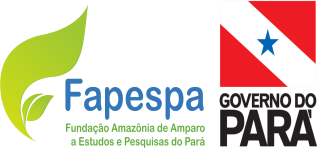 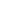 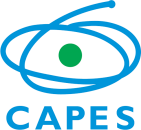 CII/CGPE/DPB/CAPESSBN Quadra 02 bloco L lote 6 – 9º andar - CEP: 70040-020 – Brasília – DFFORMULÁRIO DE CADASTRAMENTO DE BOLSISTA NO PAÍSInstruções para o preenchimento do Formulário: Todos os campos são obrigatórios, exceto os marcados com asterisco (*); O não preenchimento de qualquer campo implicará na não implementação da bolsa; O formulário deverá ser enviado à FAPESPA através dos CORREIOS/SEDEX (endereço disposto no edital); Uma cópia digitalizada do formulário preenchido deverá ser encaminhada ao e-mail fapespa@capes.gov.br – indicando o Programa/Edital a que se refere, no assunto; O envio do documento digital não garante a implementação da bolsa. VIII. Declaro estar de acordo com as informações prestadas no item III e estar ciente do vínculo empregatício do bolsista, informado no item II, e que a atividade remunerada desenvolvida pelo bolsista está relacionada à sua área de atuação e é de interesse para sua formação acadêmica, científica e tecnológica. Assinatura e carimbo do Coordenador do Programa de Pós-Graduação III. Dados bancários do bolsista (o bolsista deverá ser o titular da conta): III. Dados bancários do bolsista (o bolsista deverá ser o titular da conta): Banco – Nome/nº:  Banco – Nome/nº:  Agência – Nome/nº:  Conta corrente nº:      -      I. Dados do Projeto Programa/Edital:  Título da Dissertação ou Tese:  Orientador do projeto:  E-mail do orientador:  CPF do orientador:  Nome da Instituição (IES):  II.Dados do BolsistaII.Dados do BolsistaII.Dados do BolsistaII.Dados do BolsistaII.Dados do BolsistaNome:Nome:Nome:Nome:Nome:CPF:RG:RG:RG:Nascimento:Nacionalidade:        Brasileira         Estrangeira*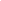 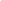 Nacionalidade:        Brasileira         Estrangeira*Nacionalidade:        Brasileira         Estrangeira*Sexo:        Mascuino        Feminino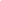 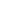 Sexo:        Mascuino        FemininoE-mail:E-mail:E-mail:E-mail:E-mail:Telefone para contato: (   )Telefone para contato: (   )Telefone para contato: (   )Telefone para contato: (   )Telefone para contato: (   )*Se estrangeiroVisto permanente        SIM        NÃO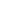 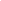 *Se estrangeiroVisto permanente        SIM        NÃO*Se estrangeiroVisto permanente        SIM        NÃOPassaporte nºPassaporte nº*Se estrangeiroVisto permanente        SIM        NÃO*Se estrangeiroVisto permanente        SIM        NÃO*Se estrangeiroVisto permanente        SIM        NÃOPaís:País:Possui vínculo empregatício:       SIM        NÃO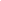 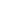 Possui vínculo empregatício:       SIM        NÃOPossui vínculo empregatício:       SIM        NÃOPossui vínculo empregatício:       SIM        NÃOPossui vínculo empregatício:       SIM        NÃO*Se possui:Tipo de empregador:        IES no país         órgão público ou entidade          empresa        outros 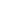 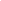 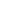 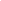 *Se possui:Tipo de empregador:        IES no país         órgão público ou entidade          empresa        outros *Se possui:Tipo de empregador:        IES no país         órgão público ou entidade          empresa        outros *Se possui:Tipo de empregador:        IES no país         órgão público ou entidade          empresa        outros *Se possui:Tipo de empregador:        IES no país         órgão público ou entidade          empresa        outros Empregador:Empregador:Empregador:Empregador:Empregador:Categoria Funcional:          Docente          Não Docente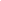 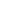 Categoria Funcional:          Docente          Não DocenteCategoria Funcional:          Docente          Não DocenteCategoria Funcional:          Docente          Não DocenteCategoria Funcional:          Docente          Não DocenteTipo de Afastamento:       integral         parcial         sem afastamento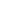 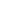 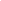 Tipo de Afastamento:       integral         parcial         sem afastamentoTipo de Afastamento:       integral         parcial         sem afastamentoTipo de Afastamento:       integral         parcial         sem afastamentoTipo de Afastamento:       integral         parcial         sem afastamento                    Com salário           Sem Salário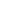 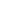                     Com salário           Sem SalárioTempo de Afastamento:Tempo de Afastamento:Tempo de Afastamento:Maior Nível de titulação obtido:Maior Nível de titulação obtido:Ano de Titulação:Ano de Titulação:Ano de Titulação:IES da Titulação:IES da Titulação:País:País:País:IV. Dados do Curso Nome da Instituição de execução do projeto:  Programa de Pós-Graduação:  Matrícula no PPG (mês/ano):  Previsão de conclusão (mês/ano):  V. Dados da Bolsa Início da bolsa (mês/ano):  Duração (meses):  Modalidade da bolsa:          mestrado 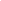      doutorado 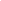 VI. Bolsas anteriores Agência financiadora Nível Início (mês/ano) Término (mês/ano) VII. Termo de compromisso Declaro, para os devidos fins, que tenho ciência das obrigações inerentes à qualidade de bolsista FAPESPA, nesse sentido, COMPROMETO-ME a respeitar as seguintes cláusulas e normas internas: dedicação integral às atividades do programa de pós-graduação; comprovar desempenho acadêmico satisfatório, consoante as normas definidas pela entidade promotora do curso; quando possuir vínculo empregatício, estar liberado das atividades profissionais sem percepção de vencimentos; não possuir qualquer relação de trabalho com a instituição promotora do programa de pós-graduação; não acumular a percepção da bolsa com qualquer modalidade de auxílio ou bolsa de outro programa da CAPES, ou de outra agência de fomento pública nacional; não se encontrar aposentado ou em situação equiparada; carecer, quando da concessão da bolsa, do exercício laboral por tempo não inferior a dez anos para obter aposentadoria compulsória; ser classificado no processo seletivo especialmente instaurado pela promotora do curso; A inobservância dos requisitos citados acima, e/ou se praticada qualquer fraude pelo bolsista, implicará(ão) no cancelamento da bolsa, com a restituição integral e imediata dos recursos, de acordo com os índices previstos em lei competente, acarretando ainda, a impossibilidade de receber benefícios por parte da agência de fomento, pelo período de cinco anos, contados do conhecimento do fato. Tenho ciência que a bolsa será implementada respeitando regras previstas na IN 01/2021-Propit. VII. Termo de compromisso Declaro, para os devidos fins, que tenho ciência das obrigações inerentes à qualidade de bolsista FAPESPA, nesse sentido, COMPROMETO-ME a respeitar as seguintes cláusulas e normas internas: dedicação integral às atividades do programa de pós-graduação; comprovar desempenho acadêmico satisfatório, consoante as normas definidas pela entidade promotora do curso; quando possuir vínculo empregatício, estar liberado das atividades profissionais sem percepção de vencimentos; não possuir qualquer relação de trabalho com a instituição promotora do programa de pós-graduação; não acumular a percepção da bolsa com qualquer modalidade de auxílio ou bolsa de outro programa da CAPES, ou de outra agência de fomento pública nacional; não se encontrar aposentado ou em situação equiparada; carecer, quando da concessão da bolsa, do exercício laboral por tempo não inferior a dez anos para obter aposentadoria compulsória; ser classificado no processo seletivo especialmente instaurado pela promotora do curso; A inobservância dos requisitos citados acima, e/ou se praticada qualquer fraude pelo bolsista, implicará(ão) no cancelamento da bolsa, com a restituição integral e imediata dos recursos, de acordo com os índices previstos em lei competente, acarretando ainda, a impossibilidade de receber benefícios por parte da agência de fomento, pelo período de cinco anos, contados do conhecimento do fato. Tenho ciência que a bolsa será implementada respeitando regras previstas na IN 01/2021-Propit. Data e assinatura do bolsista Assinatura e carimbo do Orientador  